KARTA PRACY – BIBLIOTEKA 1)  Przypomnij sobie wiersze Jana Brzechwy. Uzupełnij krzyżówkę wyrazami, których brakuje we fragmentach wierszy. Pokoloruj obrazek.„Entliczek – pentliczek, czerwony stoliczek,a na tym stoliczku ………………  koszyczek”„ Samochwała w kącie ………………i tak wciąż opowiadała…”„Na tapczanie siedzi leńnic nie robi …………dzień …”„Na straganie w dzień targowytakie słyszy się ………………”„Proszę pana, proszę pana zaszła u nas wielka …………..”„Proszę pana, pewna …………Traktowała świat z wysoka…”„Na wyspach Bergamutach podobno jest ………… w butach…”„Było sobie raz jajkomądrzejsze od ………….”„Tańcowała ………….. z nitką,igła – pięknie,nitka brzydko…"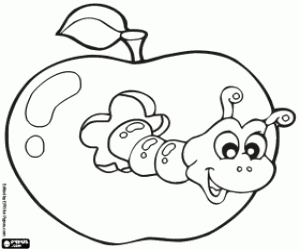  2) Rozwiąż zagadki.               Śnieżną buzię ma                               Dwa łasuchy, tym się szczycą,        
              i siedmiu krasnali zna.                          że wygrały z czarownicą.      …………………………………                …………………………………...          Jaka pani z dawnych bajek,                 Każda królewna, a tym bardziej ona.
         z miotłą się nigdy nie rozstaje?            Winna uważać na wrzeciona.    ……………………………………          ……………………………………...Gdy potarł lampę zakurzoną,                            Chociaż kłopoty z wilkiem miała,
od razu miał rzecz wymarzoną.                         wyszła z opresji zdrowa i cała.………………………………………         ………………………………………3.Rozwiąż krzyżówki i odczytaj hasła.Stał w szkole na stole.Brzęczał w Szczebrzeszynie.Nosiła czubek z kokardą.Siedział na tapczanie cały dzień.Chodziła do Żurawia.Miał nawlec igłę.Zjadła sprytnie cały ser.Wybierała się za morze.Miała wagonów ze 40.Pan Hilary znalazł je na własnym nosie.Spóźnił się na kolację.Imię Samosi. Znany Murzynek z Afryki.    4) Znajdź 5 różnic i pokoloruj obrazek.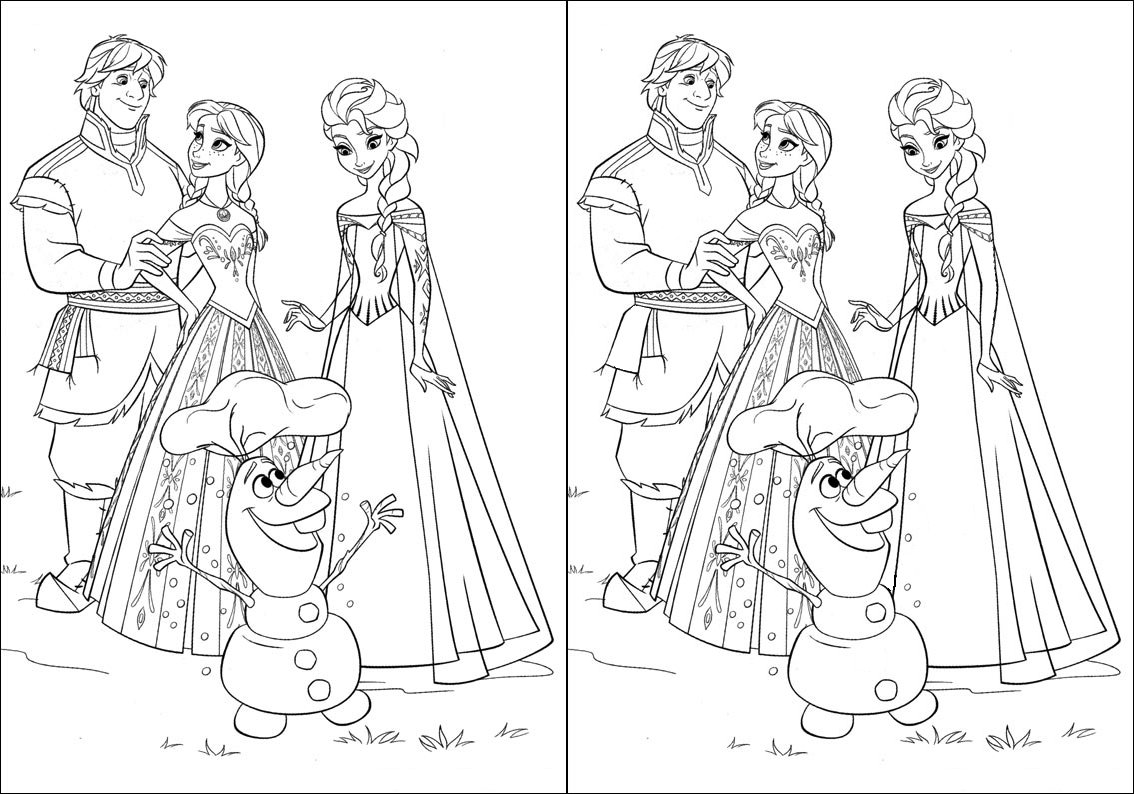 1234567891.2.3.4.5.6.7.8.1.2.3.4.5.